Muhammad Bilal Serka & RAECO JV camp al-wusta, Duqm, OmanMob: +968-94564455Whatsapp: +923349257007Email: bilal9257007@gmail.comCareer objectives:To obtain a challenging leadership position, apply creative problem solving skills and impart knowledge on best practices on Health, Safety and Environment and in the development and implementation of HSE Management System/ Policies and promote a Safety culture for Continuous Improvement, also as an Environmentalist am skilled with EIA,IEE,waste management, ecology studies, Natural resource management, environmental hazards, general geology,pollution control tech, environmental sustainability and other related subjects which  Highlight Responsibilities as safety officer  and environmentalist. PERSONAL INFORMATION:Father’s Name:		       Muhammad AttaullahDate of Birth:			       17-06-1989N.I.C #(Pak) :			        38302-6040710-1Passport No:			        DM3707101Civil No. (Oman):                        110830618Driving Licence No.(LTV):           110830618Religion:			         IslamNationality:			         PakistaniACADEMIC QUALIFICATION:HSE PROFESSIONAL CERTIFICATION:IOSH MS (UK) (certified)From: Inspire safety and engineering pvt ltd. Rawalpindi, Pakistan. NEBOSH IGC (UK) (certified)From: Knowledge grid Institute, Muscat,Sultanate of Oman. Workplace Safety training. (certified)From: ICON training centre, Doha, State of Qatar Basic First Aid Training. (certified)From: ICON training centre, Doha, State of Qatar.Thesis (university level, 6 credit hrs.)From: Bahria University, Islamabad, Pakistan.Safety professional And Environmentalist Skills and responsibilities:Conduct induction and HSE tool box talk and short briefing about site work.Identify and remove the hazards and risk from the work place.Inspection of working tools and Equipments.Inspection the emergency Equipments,Firealarams,Hydrants,Fire Extinguishers,Fire hose reel etc.Implementation of permit to work system.Briefed employee plant emergency while working and ERP (emergency response procedure) in case of any emergency.Responsible for implementation of site road safety procedure, vehicle and equipment inspection Procedure.Responsible for implementation and compliance of site environmental and waste management Procedure.Trains Employees on safety policies, procedures and regulations.Able to develop & implement safe work system at work place to reduce accidents & losses.Investigation of incident,nearmiss,medical treatment cases,lost time incidents.Participate in site safety inspection, completing inspection report and follow up of necessary action.Internal Safety auditing.EIA, IEE, Disaster management, Environmental Management, Ecology, Energy and Environment,PDCA,etc.Road safety.Quarry and Rock Blasting Safety.COMPUTER CERTIFICATIONCertificate in "computer software" of 06 months practical training.3 year's Diploma of Associate Engineering in IT.WORKING EXPERIENCE:Working as a Safety Officer in Serka taahuut insaat on  JURF and SAAY channel project Duqm, Sultanate of Oman. (since April 2017-Present).Worked as “  Risk Assesment  Leader” at AL-Faisal Flour Mills pvt. Ltd. Islamabad, Pakistan.LANGUAES:ENGLISHURDUARABICTURKISHCOMPUTER SKILL:WindowsOfficeInternetEmailREFERENCE:Available on demand.EXAMS.PASSING YEARBOARD/InstituteBS (hon’s)/Msc.Environmental Sciences2016Bahria University,Islamabad,PakistanHSSC( DAE)Computer Information                 Technology2010Dr. A.Q khan institute of technology, PakistanSSC(science)2006Fauji foundation model high school, Pakistan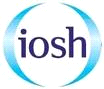 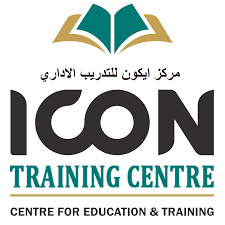 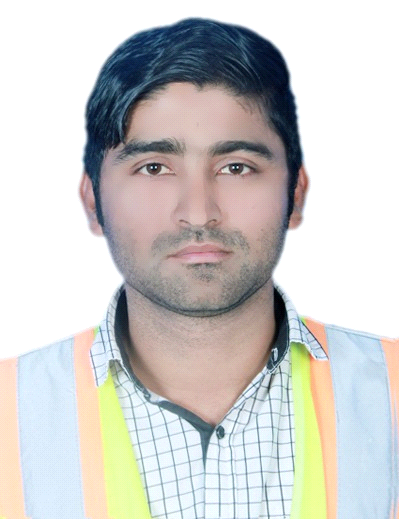 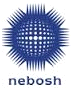 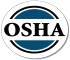 